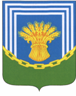                                               АДМИНИСТРАЦИЯ                  РЕДУТОВСКОГО СЕЛЬСКОГО ПОСЕЛЕНИЯ               ЧЕСМЕНСКОГО МУНИЦИПАЛЬНОГО РАЙОНА                          ЧЕЛЯБИНСКОЙ ОБЛАСТИ__________________________________________________________________________________Гагарина,21,Редутовоп., 457226, Чесменский район,Челябинская область,Россия   тел./факс98353169)91-7-18                                                 ПОСТАНОВЛЕНИЕ___25.04.2016г.___                                                                               №__15____п.Редутово«Об утверждении Порядка уведомления  работодателя о фактах обращения в целях склонения муниципального служащего администрации Редутовского сельского поселения совершению  коррупционных правонарушений, а также перечень сведений, содержащихся в уведомлениях, порядок организации проверки этих сведений и порядок регистрации уведомлений»В соответствии с Федеральным законом от 25.12.2008 №273-ФЗ «О противодействии коррупции», Постановлением Правительства Челябинской области от 22.10.2013 года  № 359-П, в целях предупреждения коррупции и борьбы с ней, минимизации и (или) ликвидации последствий коррупционных правонарушений,                                        П О С Т А Н О В Л Я Ю :1. Утвердить Порядок уведомления работодателя о фактах обращения в целях склонения муниципального служащего администрации Редутовского сельского поселенияк совершению коррупционных правонарушений (далее - Порядок) (Прилагается).2. Назначить ответственным за регистрацию уведомлений о фактах обращения в целях склонения муниципального служащего администрации Редутовского сельского поселения к совершению коррупционных правонарушений, оформление, ведение и хранение журнала регистрации уведомлений о фактах обращения в целях склонения муниципального служащего администрации Редутовского сельского поселенияк совершению коррупционных правонарушений - специалиста администрации Редутовского сельского поселения Тукманбетову Д.Х.3. Обнародовать настоящее постановление путем размещения  на официальном сайте администрации Редутовского сельского поселения: red.chesmamr74.ru5. Контроль за исполнением настоящего постановления оставляю за собой.Глава Редутовского сельского поселения:                                   С.Р.Башаков.                                                                                                                                                 Приложение                                                                                                                                                                                                                                      Утверждено                                                                                                                    постановлением Главы                                                                                                                    Редутовского сельского поселения                                                                                                                   Чесменского муниципального района                                                                                                                    Челябинской области                                                                                                                    от 25.04.2016 г. № 15                                                    ПОРЯДОК уведомления работодателя о фактах обращения в целях склонения муниципального служащего администрации  Редутовского сельского поселенияк совершению  коррупционных правонарушений, а также перечень сведений, содержащихся в уведомлениях, порядок организации проверки этих сведений и порядок регистрации уведомлений1. Общие положения1.1. «Порядок уведомления работодателя о фактах обращения в целях склонения муниципального служащего администрации Редутовского сельского поселенияк совершению коррупционных правонарушений, а также перечень сведений, содержащихся в уведомлениях, порядок организации проверки этих сведений и порядок регистрации уведомлений» (далее - Порядок) разработан в соответствии с Федеральным законом от 25.12.2008 №273-ФЗ «О противодействии коррупции» и определяет порядок уведомления работодателяо фактах обращения в целях склонения муниципального служащего администрации Редутовского сельского поселения(далее - муниципальный служащий) к совершению коррупционных правонарушений (далее – уведомление), а так же, устанавливает перечень сведений, содержащихся в уведомлениях, организацию проверки этих сведений и порядок регистрации уведомлений.1.2. Правовой основой деятельности является Конституция Российской Федерации, федеральные конституционные законы, общепризнанные принципы и нормы международного права и международные договоры Российской Федерации, Федеральный закон от  25.12.2008 №273-ФЗ «О противодействии коррупции», а также Постановлением Правительства Челябинской области от 22.10.2013 года  № 359-П, и муниципальные правовые акты, регулирующие порядок уведомления работодателя о фактах обращения в целях склонения муниципального служащего к совершению коррупционных правонарушений.1.3. Коррупция - злоупотребление служебным положением, дача взятки, получение взятки, злоупотребление полномочиями, коммерческий подкуп либо иное незаконное использование физическим лицом своего должностного положения вопреки законным интересам общества и государства в целях получения выгоды в виде денег, ценностей, иного имущества или услуг имущественного характера, иных имущественных прав для себя или для третьих лиц либо незаконное предоставление такой выгоды указанному лицу другими физическими лицами и совершение указанных деяний от имени или в интересах юридического лица.Редутовского сельского поселения20работодателя работодателя 